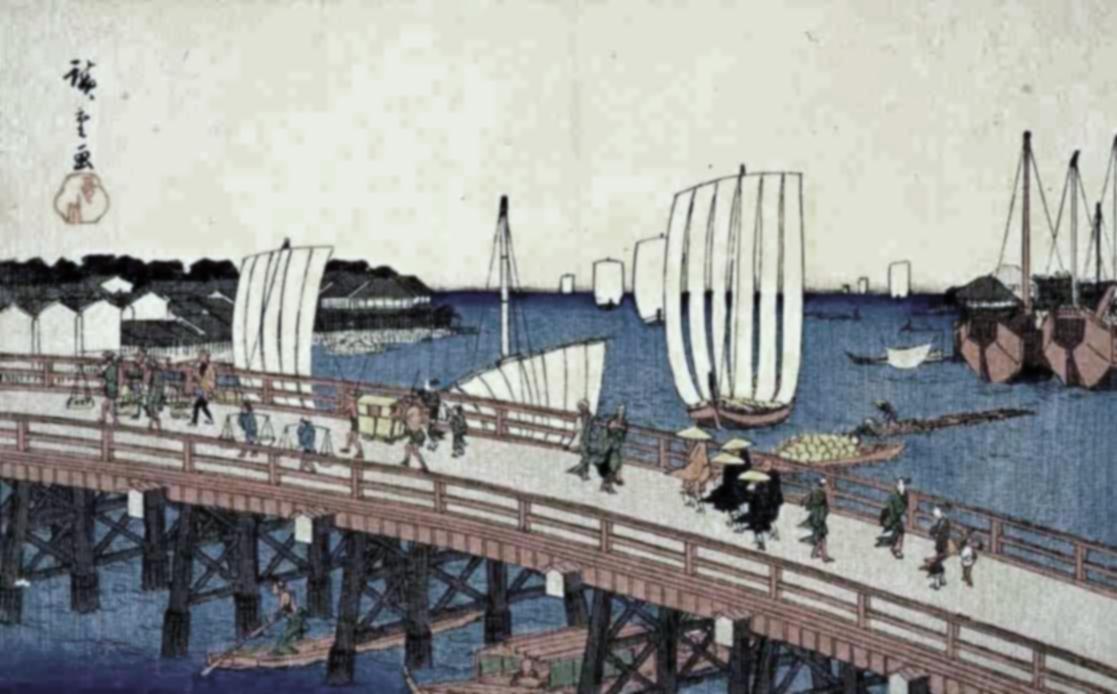 -1-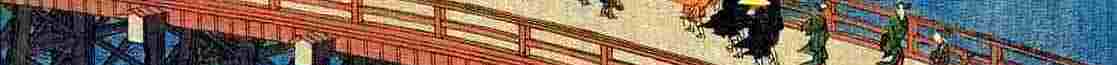 一九世紀日本の女性とネットワーク（二）Women and Networks in Nineteenth Century Japan 210:00 – 10:20: 　開会挨拶  /  WELCOME ADDRESS David H. SLATER (Director of ICC) / デビッド・H・スレイター (上智大学比較文化研究所長) 大口勇次郎 (お茶の水女子大学名誉教授) / ŌGUCHI Yūjirō (Ochanomizu University, Prof. Emeritus)10:20–11:10: 　境を超えて  /  CROSSING BORDERS司会 / CHAIR:  西澤直子 (慶應義塾大学)  / NISHIZAWA Naoko (Keio University)1. 柴桂子 /  SHIBA Keiko (Independent Scholar)江戸と領地のネットワーク — 女たちの参勤交代を中心に  (Leaving Edo: Women and the End of Alternate Attendance)2. Sally HASTINGS (Purdue University)  /  サリー･ヘイスティングズ（パデュー大学）　Women Studying Abroad: Before and After(亜墨利加留学した女性たちのネットワーク)　11:10–11:30: 休憩 /  Break   vvvvvv-2-11:30 – 12:40: 日記に見られる女性・家族・ネットワーク/FAMILIES, DIARIES AND NETWORKS 司会 / CHAIR: 桜井由幾 / SAKURAI Yuki (Independent Scholar)3. Gaye ROWLEY (Waseda University) / ゲイ・ローリー (早稲田大学)  Aristocratic Concubine and Tokugawa Statesman: Court-Bakufu Links (正親町町子の日記にみられる公家・武家のネットワーク)4. 湯　麗（北京理工大学）・ 藪田貫（関西大学）/ TANG Li (Beijing Institute of 			Technology) and YABUTA Yutaka (Kansai University) 父と娘のネットワーク — 18〜19世紀阿波の俳壇と文人社会(From Father to Daughter: Carrying on a Literary Network)5. 板坂 則子 (専修大学) / ITASAKA Noriko (Senshū University)瀧澤家の家刀自 — 路女の表と裏(Upholding the Household: Bakin’s Daughter-in-law and her Diary)  12:40–14:00: 昼休み /  Lunch break     14:00 – 14:50: 　生産と出産のネットワーク  /　NETWORKS OF PRODUCTION AND REPRODUCTION司会  /  CHAIR:   M. William STEELE  /  M・ウィリアム ・ スティール （国際基督教大学）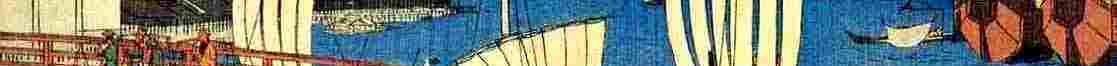 -3-6. 横田冬彦 (京都大学)  /   YOKOTA Fuyuhiko (Kyoto University)近世中期の出産をめぐる人々(Giving Birth in the Mid-Edo Period)7. 菅野則子 (元帝京大学)  /    SUGANO Noriko (Teikyō University, ret.)『富岡製糸場誌』を読む (Adjusting to Factory Life: Records of the Tomioka Silk Mill) 14:50–15:10:  休憩 /   Break     15:10–16:20  信仰に基づく女性の社会活動   /　CIRCLES OF FAITH AND PATRONAGE司会 / CHAIR: 横山百合子  /  YOKOYAMA Yuriko (Independent Scholar)8. Alexander M. VESEY (Meiji Gakuin) /  アレキサンダー・ヴィーシィ(明治学院大学)The Shogun’s Mother as Cultural Patron: The Case of Keishōin(文化的パトロンとしての桂昌院)9. 宮崎ふみ子 (恵泉女学園大学名誉教授) / MIYAZAKI Fumiko (Keisen University, Prof. Emerita)  Women as Activists in a Popular Religious Network (民衆宗教の信者ネットワークにおける女性の活動)-4-10. Marnie ANDERSON (Smith College) / マーニー・S・アンダーソン (スミス大学)From Concubine to Activist and Bible Woman: The Role of Networks in Sumiya Koume's Life (炭谷小梅にとっての政治・宗教・文化的ネットワーク)   16:20–16:30:  休憩 /  Break    16:30 – 17:40  生成するネットワーク /  NETWORKS IN PROCESS  司会 / CHAIR: Kate WILDMAN NAKAI (Sophia University, Prof. Emerita) /ケイト・W・ナカイ（上智大学名誉教授) Hitomi TONOMURA (University of Michigan)   /   殿村ひとみ (ミシガン大学)M. William STEELE  /  M・ウィリアム ・ スティール （国際基督教大学）桜井由幾   /   SAKURAI Yuki (Independent Scholar)大口勇次郎 (お茶の水女子大学名誉教授)   /   ŌGUCHI Yūjirō (Ochanomizu University, Prof. Emeritus)Anne WALTHALL (UC Irvine)   /  アン・ウォルソール (カリフォルニア州立大学アーバイン校)  17:40–17:50 総括/CLOSING REMARKS AND DISCUSSION 18:00–20:00: 　懇親会 /  RECEPTION  